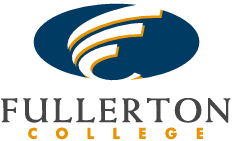 Transfer Major SheetPRE-MEDICAL EDUCATION PREPARATIONRequired CourseworkBIOL 170 FBIOL 272 FBIOL 266 F (Some Medical Colleges recommend a semester of Zoology)CHEM 111AFCHEM 111BFCHEM 211AFCHEM 211BFENGL 100 F or ENGL 100HF or ENGL 101 F or ENGL 110 FENGL 103 F or ENGL 103HF or ENGL 201 FMATH 120 F* or MATH 120HF or MATH 121 FMATH 151 F* or MATH 151HFMATH 152 F*[PHYS 210 F & PHYS 211 F] OR [PHYS 221 F & PHYS 222 F]Humanities (Recommend 12 units to include Literature, Philosophy, and Fine Arts (Art and Music History)Social Sciences (Recommend 12 units to include Anthropology, Psychology, Sociology, and History/Civilization)Foreign Language (Knowledge of a language other than English is recommended. Some Medical Colleges in  recommend Spanish)*(Some Medical Colleges require only one semester of Calculus and Statistics. To be competitive, a full year of Calculus is recommended.)Admission to medical college is extremely competitive, and with few exceptions, a bachelor's degree is required.  Students may major in any area as long as they complete the pre-requisite admissions requirements.  Selection for medical school admissionsis based on the following:1. Undergraduate record, including number of units completed each semester (Note: Students are     expected to be successful in 17 units or more per semester), breadth of coursework completed, grade     point average both general and science prerequisites (Note: The average G.P.A. is 3.5 and higher).2. MCAT - Scores on the  Admissions Test. (3. Letters of recommendation.4. Life experiences including volunteer work both general and in a medical environment, research and     additional activities in college or the community.For additional information and information on admissions to medical college and the MCAT, go to the website:  www.aamc.orgSUBJECT TO CHANGE WITHOUT NOTICEUpdated by Dr. Lee / KTran  (12/2021)